 ПОЛОЖЕНИЕО ПРЕМИРОВАНИИ, ВЫПЛАТЕ МАТЕРИАЛЬНОЙ ПОМОЩИ,РАБОТНИКАМ Муниципального казенного общеобразовательного учреждения средней общеобразовательной школы с.Елабуга Хабаровского муниципального районаI. Общие положения1.1 Настоящее Положение устанавливает порядок выплаты премий за выполнение особо важных, особо срочных и сложных заданий, за выполнение большого количества дополнительных работ не связанных с функциональными обязанностями работника,  материальной помощи работникам Муниципального казенного общеобразовательного учреждения средней общеобразовательной школы с.Елабуга Хабаровского муниципального района.1.2. Настоящее Положение распространяется на работников, занимающих должности в соответствии со штатным расписанием, работающих как по основному месту работы, так и по совместительству.1.3. Премирование направлено на усиление материальной зависимости и повышение ответственности работников школы.1.4. Кандидатуру премируемого работника, а также размер премии определяет состав Комиссии по определению размеров стимулирующих выплат.II. Премирование2.1. Премирование производится за выполнение особо важных и сложных заданий, связанных с выполнением задач и обеспечением функций, возложенных на учреждение, высокие результаты работы, эффективная реализация программы развития, образовательной программы, системная и эффективная работа по созданию в учреждении безопасных условий, правильное и своевременное ведение финансового и хозяйственного учета, отчетности, соблюдение финансовой дисциплины  в целях повышения качества выполнения должностных обязанностей, предусмотренных в трудовых договорах и должностных инструкциях.2.2. Премирование работников образовательного учреждения  производится на основании приказа руководителя учреждения с указанием размера премии, премирование руководителя учреждения производится на основании приказа Управления образования.2.3. Премии устанавливаются по итогам работы за полугодие. Выплаты премий производятся в расчетный период, указанный в приказе о премировании.2.4. Размер премии, выплачиваемой конкретному работнику определяется по результатам его вклада и составляет от 10 до 30 % от должностного оклада.2.5. Не подлежат премированию работники школы, имеющие дисциплинарное взыскание, не снятое в установленном порядке.III. Материальная помощь3.1. Материальная помощь руководителю учреждения оказывается на основании приказа Управления образования. Материальная помощь работникам учреждений устанавливается  приказом руководителя учреждения на основании их личных заявлений.3.2.  Материальная помощь может быть оказана в связи со смертью его близких родственников (родители, дети, родные братья и сестра, муж и жена), факт которой подтвержден соответствующими документами, а также в связи со стойкой временной нетрудоспособностью (болезнь), а также в случае тяжелого материального положения в связи с утратой или повреждением имущества в результате стихийного бедствия и иных непредвиденных обстоятельств (пожар, квартирная кража, авария систем водоснабжения, отопления и других обстоятельств), а также по другим уважительным причинам.3.3. Решение об оказании такой материальной помощи принимается руководителем учреждения на основании мотивированного заявления работника и оформляется приказом.3.4. Размер  материальной помощи определяется одним должностным окладом работника учреждения.3.5. Работнику, проработавшему в учреждении один календарный год и не реализовавшему свое право на получение материальной помощи, она должна быть выплачена в конце текущего года.3.6. Работнику, числящемуся в штате на конец года и проработавшему в учреждении не менее трех месяцев, материальная помощь выплачивается в конце текущего года пропорционально фактически отработанному времени.3.7. Работнику, уволившемуся в течение года по собственному желанию (статья 80 ТК РФ), в порядке перевода (ст.77 п.5 ТК РФ), по истечении срока трудового договора (ст.77 п.2 ТК РФ), по состоянию здоровья, препятствующего продолжению выполнения данной работы (статья 81 пункт3 ТК РФ), в связи с признанием работника полностью нетрудноспособным (ст.83 п.5 ТК РФ), материальная помощь выплачивается пропорционально фактически отработанному времени в текущем году.3.8. Работнику, уволенному в связи с уходом на государственную пенсию, а так же работнику, уволенному по сокращению численности или штата, материальная помощь выплачивается в полном объёме.3.9. Работнику, находящемуся в отпуске без сохранения заработной платы продолжительностью один месяц и частично оплачиваемом отпуске (отпуск по уходу за ребенком),материальная помощь выплачивается за фактически отработанное время в текущем году, не включая периода нахождения  в данных отпусках.3.10. Работнику, работающему на неполной ставке, материальная помощь выплачивается пропорционально установленной ставке.3.11. Материальная помощь выплачивается работнику в размере 1 оклада.Текст настоящего Положения подлежит доведению до сведения работников образовательного учреждения.«Согласовано»Начальник Управления образования Хабаровского муниципального района______________Э.А. Кононов«Утверждаю»Директор МКОУ СОШ с.Елабуга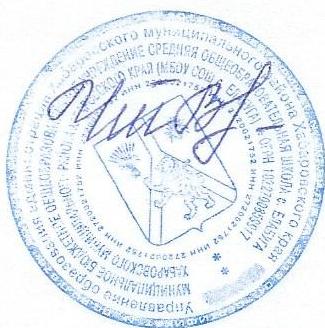 Хабаровского муниципального районаТ.В. Чеченихина01.09.2018 г.